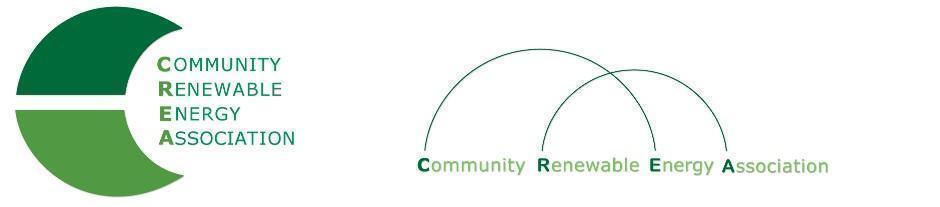 www.community-renewables.orgExecutive Board AgendaFriday, June 10, 2022: 10am-1:00pm  Virtual VIA Zoomhttps://us06web.zoom.us/j/84181619001?pwd=YTBMQ1ZQbFVuRitoYmZWazJ3R1Y0UT09                                  Meeting ID: 841 8161 9001                  Passcode: 917601Find your local phone number: https://us06web.zoom.us/u/kf6pXD7qw  Call to Order/Open Agenda - CREA Executive Chair, Les Perkins                         -  Roll Call/Introductions/Time set aside for issues not presented on the agenda       2.     Consent Agenda  – Chair Perkins                         - Approve Minutes: May 13, 2022                         - Accept Financials: May, 2022                         - Affiliation Agreement with Renewable Hydrogen Alliance       3.     Budget Hearing - Director McArthur       4.     Executive Director’s Report + Items of Note - Director McArthur       5.     Peterson Power Systems: Hydrogen Conversion - Greg Lamberg 10:30am       6.     PGE Clean Energy Plan  - Brett Greene, Jake Godspeed 11:00am       7.     PGE Workforce Project - Brooke Brownlee 11:30am       8.     Renewable Hydrogen Alliance  -  Michelle Detwiler 11:45am       9.     Legislative Election Summary  - Tess Milio, Director McArthur 12:30pm      10.    Public Comment - Chair Perkins       11.    Adjourn - Chair Perkins 1:00pm               Next Executive Committee Meeting to be held at Prineville City Hall on July 8, 2022